МИНИСТЕРСТВО ОБРАЗОВАНИЯ И НАУКИ РОССИЙСКОЙ ФЕДЕРАЦИИФедеральное государственное бюджетное образовательное учреждение высшего образования«КУБАНСКИЙ ГОСУДАРСТВЕННЫЙ УНИВЕРСИТЕТ»(ФГБОУ ВО «КубГУ»)Кафедра экономики предприятия, регионального и кадрового менеджментаКУРСОВАЯ РАБОТАСебестоимость и реализация продукции, пути ее сниженияРаботу выполнила______________________________________К.Н. Афанасьева Факультет _________экономический   ____________________курс  3_________Специальность/Направление  ___________________ 080100.62 «Экономика»__             Научный руководительПреподаватель___________________________________________ М.А. Кротова Нормоконтролер Канд. псих. наук, доцент______________________________________А.А. ОрелКраснодар 2017СОДЕРЖАНИЕВВЕДЕНИЕ	31  Теоретические аспекты формирования себестоимости продукции	51.1  Сущность и структура себестоимости продукции	51.2  Планирование себестоимости продукции на предприятии	10 1.3 Технико-экономические факторы и резервы снижения себестоимости продукции	13 2  Анализ себестоимости продукции  ПАО «Авиакомпания ЮТЭйр»	232.1	Организационно-экономическая характеристика деятельности предприятия	23 2.2	Анализ динамики операционных затрат на 1 руб. стоимости реализованной продукции	26 2.3	Анализ влияния себестоимости на рентабельность продукции предприятия	30 2.4	Анализ себестоимости по калькуляционным статьям затрат	323 Пути снижения себестоимости продукции	363.1  Предложения и рекомендации по снижению себестоимости	36ЗАКЛЮЧЕНИЕ	43 СПИСОК ИСПОЛЬЗОВАННЫХ ИСТОЧНИКОВ	45 ПРИЛОЖЕНИЯ	47 ВВЕДЕНИЕВ настоящее время в условиях рыночной экономики и происходящей в ней сильной конкурентной борьбы, каждая компания стремится как можно быстрее получить преимущества для создания конкурентного товара или услуги и как можно дольше удержаться в своей рыночной нише. Для этого просто необходимо привлекать достаточное количество потребителей, что легче всего сделать с помощью низкой ценовой политикой. Но далеко не каждая компания может позволить снизить достаточно цены на свою выпускаемую продукцию и оказываемые услуги, что зачастую вызвано неэффективным управлением расходами предприятия. Актуальность темы заключается в том, что проблема снижения себестоимости продукции – одна из самых животрепещущих задач для каждой компании, ведь именно от этого зависит вопрос выживания компании на рынке.  Грамотно построенная политика снижения себестоимости продукции – залог здоровой конкурентной борьбы в рыночной экономике.Целью курсовой работы является изучение сущности себестоимости продукции предприятия, ее структуры, теоретических и практических аспектов формирования себестоимости, а также возможных путей ее снижения на примере действующего предприятия.В соответствии с целью исследования были поставлены следующие задачи:изучить сущность понятия себестоимость продукции и ее структуру;проанализировать особенности формирования себестоимости продукции предприятия;выявить основные технико-экономические факторы и резервы снижения себестоимости продукции;провести анализ и на примере ПАО «Авиакомпания ЮТэйр» наработать возможные пути снижения себестоимости продукции предприятия;выдать рекомендации по снижению себестоимости ПАО «Авиакомпания ЮТэйр».Предметом исследования в данной работе являются экономические отношения, которые возникают в процессе формирования себестоимости продукции предприятия, при влиянии на нее технико-экономических факторов, а также при организации резервов снижения себестоимостиОбъект исследования – себестоимость продукции предприятия, а также пути ее снижения.Для реализации поставленных в работе целей и задач были использованы как общетеоретические, так и практические методы исследования, а именно: экономико-статистический, аналитический методы, методы анализа и синтеза, наблюдения и сравнительного анализа.Данная тема имеет обширный теоретический и методологический материал, представленный большим списком научной литературы, информацией из справочников, периодических изданий и ресурсов Интернета по избранной теме.Структура курсовой работы представляет собой: введение; три главы; список использованной литературы; заключение.Первая глава работы посвящена раскрытию сущности себестоимости продукции предприятия, теоретическим аспектам её формирования, ее структуре и процессу планирования на предприятии исходя из теоретического материала.Во второй главе дана характеристика предприятия ПАО «Авиакомпания ЮТэйр», проведен анализ калькуляционных статей расходов предприятия, динамики операционных затрат на 1 руб. стоимости реализованной продукции, а также влияние себестоимости на рентабельность продукции ПАО «Авиакомпания ЮТэйр».В третьей главе предложены рекомендации по снижению себестоимости предприятия ПАО «Авиакомпания ЮТэйр».  1 Теоретические аспекты формирования себестоимости продукции1.1 Сущность и структура себестоимости продукцииВ настоящее время в условиях рыночной экономики существует огромное количество предприятий, предлагающих свои товары и услуги, каждому из которых необходимо выживать в жестких условиях конкуренции. Для каждой фирмы существует свой набор факторов, помогающих им, так или иначе, поддерживать себя на плаву, но наиболее важным является такой фактор, как снижение себестоимости продукции. Для любого предприятия, целью которого является получение прибыли,  снижение основных производственных затрат будет означать, что выручка с каждого реализованного товара будет больше, что в целом увеличит прибыль предприятия без увеличения издержек на изготовление продукции. В целом понятие себестоимость включает в себя текущие затраты предприятия на производство и реализацию продукции, выраженные в денежной форме. В нее включается стоимость потребляемых в процессе производства средств и предметов труда (амортизация, стоимость сырья, материалов, топлива, различных видов энергии, основных фондов и т.п.), часть стоимости живого труда (заработная плата), стоимость покупаемых изделий и полуфабрикатов, производственных услуг сторонних организаций. То есть, это синтетический, обобщающий показатель, характеризующий все стороны деятельности предприятия, а также отражающий эффективность его работы. Большинство этих затрат можно планировать и учитывать в натуральной форме, то есть в килограммах, штуках и так далее. Однако чтобы подсчитать сумму всех расходов, их нужно привести к единому измерителю, то есть представить в денежной форме. По мнению Тронина С.А. не включаются в себестоимость продукции:затраты на выполнение работ или оплату труда работ, не связанных с производством продукции;затраты по содержанию культурно-бытовых и других объектов, находящихся на балансе предприятиятакие издержки, как социальные расходы на детские сады, столовые, общежития, клубы [18].Различают несколько классификаций затрат на производство и реализацию продукции. Например, по степени зависимости от объема производства выделяют условно-постоянные и условно-переменные. Первые могут никак не изменяться или совсем незначительно изменяться в зависимости от увеличения или от снижения объема производства (зарплата работников цеха, заводоуправления, расходы на содержание зданий). Изменение вторых же напрямую связано с изменением объема изготовленной продукции (затраты на сырье, основные материалы, комплектующие). Следующая классификация связана со способом отнесения затрат на себестоимость отдельных изделий: прямые – отнесение затрат прямым путем на себестоимость изготовленного определенного изделия; и косвенные – распределение затрат по какому-либо признаку на себестоимость нескольких изготовленных изделий. Также выделяют затраты по экономической роли в производственном процессе основные, которые непосредственно связаны с технологическим процессом производства (на сырье и основные материалы, вспомогательные и другие расходы), и накладные, образующиеся в связи с организацией, обслуживанием производства и управлением им (общепроизводственные и общехозяйственные расходы). Выделяют затраты по периодичности возникновения текущие, то есть те, что имеют частую периодичность осуществления (расход сырья и материалов), и единовременные – подготовка и освоение выпуска новых видов продукции, запуск новых производств. Отсюда вытекает еще одна классификация по степени эффективности: разделение на производительные – затраты, которые получаются вследствие эффективного использования ресурсов для изготовления продукции, а также рациональной технологии и организации производственного процесса; и непроизводительные – те, которые происходят незапланированно из-за каких-либо недочетов на предприятии (потери от простоев, брак продукции и др.). Также различают затраты по степени однородности: это элементные (однородные по составу и экономическому содержанию) и комплексные (разные по составу, которые охватывают несколько элементов затрат). На практике в целях анализа, учета и планирования всего многообразия затрат, входящих в себестоимость продукции, применяются две взаимодополняющие классификации: поэлементная и калькуляционная. В первую входят однородные по своему экономическому содержанию затраты без учета того, где и на что они расходуются. Таким образом, все затраты, формирующие себестоимость продукции на предприятии группируются по следующим элементам:материальные затраты на сырье и материалы (за вычетом стоимости возвратных отходов), покупные комплектующие изделия  и полуфабрикаты, вспомогательные материалы, топливо и энергия для хозяйственных нужд, производственные услуги сторонних предприятий;затраты на оплату труда промышленно-производственного персонала;отчисления на социальные нужды – осуществляются по определенным нормативам, устанавливающимся в законодательном порядке от фонда оплаты труда. По данным Налогового Кодекса РФ в Пенсионный фонд отчисляется 28%; в Фонд социального страхования – 5,4%; в Фонд занятости – 1,5%, в Фонд обязательного медицинского страхования – 3,6% [1];амортизация основных фондов – все амортизационные отчисления по основным средствам за отчетный период;прочие затраты – налоги, сборы, платежи по процентам, командировочные расходы, представительские расходы, расходы на рекламу, расходы на подготовку кадров и др.При этом первые четыре группы относятся к прямым расходам, то есть технологически неизбежным, которые непосредственно связаны с производством отдельных видов продукции, работ, услуг и относимые на их себестоимость прямым путем. Остальные относятся к косвенным расходам, которые нельзя прямо отнести на конкретные виды продукции (работ, услуг) и которые распределяются по какой-либо базе распределения (например, выручке или фонду оплаты труда) косвенным путем между отдельными видами продукции. Принцип распределения косвенных затрат предприятие выбирает самостоятельно и фиксирует в учетной политике предприятия.Группировка затрат по экономическим элементам не позволяет вести учет по отдельным подразделениям и видам продукции, для этого нужен учет по статьям калькуляции.Калькуляция – это исчисление себестоимости единицы продукции или услуг по статьям расходов. В отличие от элементов сметы затрат, статьи калькуляции себестоимости объединяют затраты с учетом их конкретного целевого назначения и места образования, то есть с учетом характера и структуры производства. Главным объектом калькулирования являются готовые изделия, отпускаемые за пределы предприятия.Существует типовая номенклатура затрат по статьям калькуляции, однако министерства и ведомства могут вносить в нее изменения в зависимости от отраслевых особенностей.По М.Н. Кондратьевой типовая номенклатура включает следующие статьи:Сырье и материалы.Возвратные отходы (вычитаются).Покупные изделия, полуфабрикаты и услуги производственного характера сторонних предприятий и организаций.Топливо и энергия на технологические цели.Заработная плата производственных рабочих.Отчисления на социальные нужды.Расходы на подготовку и освоение производства.Общепроизводственные расходы.Общехозяйственные расходы.Потери от брака.Прочие производственные расходы.Коммерческие расходы.Итог первых девяти статей образует цеховую себестоимость, итог одиннадцати статей – производственную себестоимость, итог всех двенадцати статей – полную себестоимость [11].Отсюда вытекает еще одна классификация себестоимости продукции, в которую входят затраты, зависящие от места возникновения, и включающие в себя: цеховую себестоимость, то есть затраты цеха на изготовление выпускаемой продукции;производственную себестоимость (заводская)  – затраты цеха (цеховая себестоимость) плюс общезаводские расходы (расходу по управлению предприятием);полную себестоимость, которая получается из затрат на производство плюс затраты на реализацию продукции, то есть это заводская себестоимость плюс внепроизводственные расходы (тара со стороны, отчисления сбытовым компаниям и т.д.).  Общепроизводственные расходы – это расходы на обслуживание и управление производством. В их состав входят расходы на содержание и эксплуатацию оборудования и цеховые расходы.Общехозяйственные расходы – это расходы, связанные с управлением предприятием в целом: административно-управленческие, общехозяйственные, налоги, обязательные платежи и т.д. В состав коммерческих расходов включают расходы на тару и упаковку, расходы на транспортировку, затраты на рекламу, прочие расходы по сбыту.Перед предприятиями стоит задача получения быстрой и как можно более достоверной информации об издержках производства. Нередко предпринимателю приходится составлять калькуляции затрат на базе определенных предложений. Назначение калькуляции затрат – получить информацию индикативного характера, позволяющую выявить отклонения от заданных норм, планов, заранее установленных стандартов, определить причину этих отклонений и принять необходимые меры по устранению или сокращению подобных отклонений.Таким образом, можно сделать вывод, что правильный выбор модели учета затрат и калькулирования себестоимости продукции (работ, услуг) в настоящий момент можно отнести к одному из важнейших решений, которое должен принять руководитель современной организации. Невнимание к затратам и расчету себестоимости продукции не будет критической ошибкой, а всего лишь снизит вашу прибыль.1.2 Планирование себестоимости продукции на предприятииПланирование затрат на производстве осуществляется с целью определения общей величины затрат на предприятии, а так же расчета себестоимости единицы продукции. Ему предшествует анализ складывающегося уровня затрат, которые делается для выявления возможных отклонений в организации производства процесса и выявление резервов производства.Главной целью планирования себестоимости становится выявление и использование резервов по снижению издержек конкретного производства и увеличение внутрихозяйственных накопленийОсновой для планирования затрат на производстве является определение плановой себестоимости отдельных видов продукции. Плановая себестоимость товарной продукции – это те затраты, которые максимально допустимы на предприятии при производстве продукции, работ, услуг в соответствии с прогнозными, допустимыми прогрессивными нормами и экономическими нормативами в планируемом периоде. В план себестоимости продукции следует относить следующие разделы: запланированные объемы производства продукции, нормы расхода материальных и трудовых ресурсов и контроль за их использованием, отклонения от норм, экономические нормативы, смета затрат на производство продукции, расчет себестоимости товарной и реализованной продукции, а также расчеты по снижению себестоимости товарной продукции по технико-экономическим показателям.По мнению Гелета И.В. основными плановыми и отчетными показателями себестоимости продукции являются:себестоимость единицы продукции в рублях, рассчитываемая на основе плановых и отчетных калькуляций;затраты на 1 рубль произведенной продукции, которые рассчитываются как отношение затрат на производство и реализацию продукции к объему выпуска товарной продукции в ценах реализации. Характеризует величину затрат в каждом рубле произведенной продукции;процент снижения затрат по сравнимой произведенной продукции (например, к той, что выпускалась в предшествующем году) [5].Разновидностью плановой калькуляции является сметная, составляющаяся на разовое изделие или работу по заказу со стороны.При этом, полная себестоимость всего производства продукции, исчисленная исходя из общей суммы затрат на производство должна соответствовать плановой себестоимости продукции в сводном расчете по технико-экономическим факторам, а так же себестоимость, рассчитанная исходя из плановых калькуляций отдельных изделий и их планируемого выпуска.Смета затрат на производство составляется без внутризаводского оборота на основе расчета по каждому элементу и является основным документом для разработки финансового плана. Она составляется на год с распределением всей суммы расходов по кварталам. Затраты на сырье, основные и вспомогательные материалы, топливо и энергию, выплату заработной платы и связанные с ней расходы в смете затрат определяются прежде всего на производственную программу исходя из планового объема, норм и цен,  а также сверху учитываются еще 10 –15% затрат в качестве неучтенных расходов. Составляя годовую смету, организация должна обезопасить себя от возможных  непредвиденных обстоятельств, приняв во внимание такие общеэкономические факторы, как фактическая инфляция и инфляционные ожидания, рост цен, повышение прожиточного минимума и необходимые в связи с этим изменения должностных окладов.Поленова С.Н. считает, что нормативная калькуляция основывается на расчете себестоимости на основе действующих на начало месяца текущих норм и нормативов затрат. Для подготовки производства новой продукции, внедрения новых технологий, модернизации оборудования и прочего разрабатывается проектная калькуляция по укрупненным расходным нормативам. В отчетном периоде составляется соответственно отчетная калькуляция, которая отражает фактическую себестоимость единицы продукции, а также в отличие от плановой учитывает расходы и потери.Подвидом отчетной калькуляции является хозрасчетная, которая составляется лишь на продукцию структурных подразделений предприятия по определенному кругу расходов, зависимому от этих подразделений [13].На практике наибольшее распространение получили два метода планирования себестоимости продукции: нормативный и планирование по технико-экономическим факторам. Как правило, они применяются в тесной взаимосвязи.Сущность нормативного метода заключается в том, что при планировании себестоимости продукции применяются нормы и нормативы использования материальных, трудовых и финансовых ресурсов, т.е. нормативная база предприятия.Анализ величины себестоимости включает также методики калькуляции себестоимости с детализацией по важнейшим статьям, требующим более тщательного анализа. Подробному анализу подвергаются те статьи затрат, по которым имеется значительный перерасход или, наоборот, существенная экономия. Существенные отклонения показателей затрат от плановой себестоимости продиктованы неправильным установлением норм, а также изменениями или нарушениями в производственном процессе. Детальное изучение таких отклонений позволит снизить перерасход и выявить резервы снижения себестоимости.Метод планирования себестоимости продукции по технико-экономическим факторам является более предпочтительным по сравнению с нормативным методом, так как он позволяет учесть многие факторы, которые будут  существенным образом влиять на себестоимость продукции в плановом периоде. При этом учитываются следующие факторы:технические, т.е. внедрение на предприятии в плановом периоде новой техники и технологии;организационные – под которыми понимается совершенствование организации производства и труда на предприятии в плановом периоде (возможное углубление специализации и кооперирования, совершенствование организационной структуры управления предприятием, внедрение бригадной формы организации труда, и др.);изменение объема, номенклатуры и ассортимента выпускаемой продукции;уровень инфляции в плановом периоде;специфические факторы, которые зависят от особенностей производства.Все эти факторы в конечном итоге влияют на объем выпуска продукции, производительность труда (выработку), изменение норм и цен на материальные ресурсы.1.3 Технико-экономические факторы и резервы снижения себестоимости продукцииСебестоимость – это составная часть стоимости товара, а также основной ценообразующий фактор. Закономерность такова – чем выше себестоимость, тем выше и цена при равных условиях, а разница между данными показателями будет составлять прибыль. То есть для увеличения прибыли нужно либо снизить себестоимость, либо повысить цену. Но повышение цены может отпугнуть потенциальных потребителей, а тогда убыток будет неминуем. Поэтому, предприятиям зачастую гораздо выгоднее вложиться один раз в совершенствование производственного процесса и уменьшить себестоимость производимой продукции, чем пытаться лавировать ценами, отпугивая этим покупателей. Выявление резервов для снижения себестоимости опирается на комплексный технико-экономический анализ работы предприятия, то есть происходит изучение технического и организационного уровня производства, использование производственных мощностей и основных фондов, сырья и материалов, рабочей силы, хозяйственных связей [20].В настоящее время при анализе фактической себестоимости выпускаемой продукции, выявлении резервов и оценки экономической эффективности от ее снижения считается расчет по технико-экономическим факторам, охватывающим все элементы процесса производства – средства труда, предметы труда и сам труд. Они отражают основные направления работы предприятия по снижению себестоимости: повышение производительности труда, внедрение передовой техники и технологии, эффективное использование оборудования и сырья, удешевление заготовки и лучшее использование предметов труда, сокращение административно-управленческих и других накладных расходов, сокращение брака и ликвидация непроизводительных расходов и потерь.Расчет экономии от снижения затрат по технико-экономическим факторам производится во всех звеньях управления производством предприятия и на всех этапах разработки текущего и перспективного планов.Экономия, обусловливающая фактическое снижение себестоимости, рассчитывается по следующему перечню факторов:Улучшение технического оснащения производства, подразумевающее внедрение новой, прогрессивной технологии, проведение механизации и автоматизации  процессов производства; улучшение использования и применение новых видов сырья и материалов; изменение конструкции и технических характеристик изделий и другие факторы, улучшающие технический уровень производства.По данной группе анализируется влияние на себестоимость научно-технических достижений и передового опыта. По каждому мероприятию определяется экономическая эффективность, которая выражается в уменьшении затрат на производство. Для ее оценки осуществленных организационно-технических мероприятий определяется сумма сэкономленных фактических затрат по формуле:	Э = (Сб – Сп ) * Вн                                                 (1)где Э – экономия прямых текущих затрат в руб.;Сб, Сп – прямые текущие затраты на единицу продукции до и после внедрения мероприятия в руб.;Вн – объем продукции (работ) в натуральных единицах от начала внедрения мероприятия до конца планируемого периода.Экономия от повышения технического уровня производства вычисляется обычно прямым путем по каждому виду ресурсов, расход которых может меняться в результате внедрения подобных мероприятий.Одновременно должна учитываться и переходящая экономия по тем мероприятиям, осуществленным в предыдущем году, которая  определяется как разность между годовой расчетной экономией и ее частью, учтенной в плановых расчетах предыдущего года. Совершенствование материально-технического снабжения и использования материальных ресурсов находит отражение в уменьшении норм расхода сырья и материалов, снижении их себестоимости за счет уменьшения заготовительно-складских расходов. Расходы на логистику сокращаются в результате снижения затрат на доставку сырья и материалов от поставщика до складов предприятия, от заводских складов до мест потребления, а также уменьшения расходов на транспортировку готовой продукции. Отсюда можно вывести формулу экономии от снижения материальных затрат (Эм): 	Эм = (НбЦб – НпЦп)*Вп                                          (2)где Нб, Нп – нормы расхода сырья, материалов, топлива (энергии) на издели до и после внедрения данного мероприятия;Цб, Цп – цены на единицу сырья, материалов, топлива (энергии) до и после внедрения данного мероприятия;Вп – количество изделий, выпускаемых с момента внедрения до конца планируемого периода.Также можно учесть экономию, распространяющуюся на большую часть продукции,  с помощью укрупненного метода расчетов, которые могут различаться в зависимости от изменяющегося вида ресурсов.Таким образом, снижение себестоимости происходит от создания автоматизированных систем управления (АСУ), использования ЭВМ, совершенствования и модернизации техники и технологии. Снижаются затраты и в результате более рациональной траты сырья, с помощью экономичных заменителей, повторного использования отходов в производстве. Большой резерв таит в себе и совершенствование продукции, снижение ее материалоемкости и трудоемкости, снижение веса машин и оборудования, уменьшение габаритных размеров и др.Совершенствование организации производственного и трудового процесса. Снижение себестоимости может произойти в результате изменения в организации производства, формах и методах труда при развитии специализации производства; улучшения управления процессом производства и сокращения затрат на него; оптимизация потребления основных фондов; усовершенствования материально-технического снабжения; сокращения транспортных расходов и других факторов.Снижение текущих затрат происходит в результате совершенствования обслуживания основного производства (например, оптимизация контроля за качеством работ и продукции). Значительное уменьшение затрат живого труда может произойти при увеличении норм и зон обслуживания, снижение затрат от потери рабочего времени, уменьшении количества рабочих, которые не выполняют норм выработки. Дополнительная экономия от снижения себестоимости производимой продукции, возникает при исключении ненужных расходов путем грамотной организации делопроизводства на рабочих местах. Она выражается в сокращении расходов на управление и в экономии заработной платы и начислений на нее в связи с высвобождением управленческого персонала.  При внедрении технических и других мероприятий, повышающих производительность труда, экономия на заработной плате (Эз) может быть рассчитана укрупненным методом на основе роста производительности труда:	Эз = З*(1– (Rз – Rт)                                               (3)где З – сумма заработной платы по действующим нормам в расчете на плановый выпуск товарной продукции;Rз – коэффициент изменения заработной платы после внедрения мероприятия;Rт – коэффициент роста производительности труда.Отсюда можно провести расчет экономии по заработной плате и отчислениям на социальное страхование (Эт) в результате изменения трудоемкости изделий от повышения технического уровня по формуле:	Эт = (Тд Чд – Тп Чп) * (1+3/100) * (1+ Г/100)*Вп               (4)где Тд и Тп – трудоемкость изделия до  и после внедрения мероприятия в нормо-часах;Чд и Чп – среднегодовая тарифная ставка рабочих до и после внедрения мероприятия;З – средний процент дополнительной заработной платы рабочих;Г – установленный процент отчислений на социальное страхование;Вп – количество изделий, выпускаемых с момента внедрения мероприятия до конца планируемого года.Существует такой тип экономии как экономия от высвобождения работников, находящихся на повременной оплате труда (Эв), которая определяется по формуле:	Эв = Ч*З*(1 + Г/100)*t                                          (5)где Ч – число высвобождающихся работников;З – среднемесячная заработная плата данной категории работников;Г – установленный процент отчислений на социальное страхование;t – число месяцев с момента внедрения мероприятий до  конца года.Внедрение технических и других мероприятий, которые поднимают производительность труда на предприятии,  также дает ему экономию на заработной плате (Эз), которую можно рассчитать укрупненным методом на основе роста производительности труда:	Эз = З*(1 – Rз/Rт)                                                   (6)где З – сумма заработной платы по действующим нормам в расчете на плановый выпуск товарной продукции;Rз – коэффициент изменения роста заработной платы после внедрения мероприятия;Rт – коэффициент роста производительности труда.При улучшении же использования основных фондов снижение себестоимости происходит в результате повышения надежности и долговечности оборудования; совершенствования системы планово-предупредительного ремонта; централизации и внедрения индустриальных методов ремонта, содержания и эксплуатации основных фондов,  а также обуславливает снижение себестоимости продукции и образование экономии на амортизационных отчислениях (Эа):	Эа = (Аб/Вб – Ап/Вп)*Вп                                                               (7)где Аб, Ап  – сумма амортизационных отчислений в базисном и планируемом периодах, в тыс. руб.; Вб, Вп  – объем производства товарной продукции соответственно в базисном и планируемом периодах, в тыс. руб.Таким образом, расчет экономии от мероприятий по улучшению организации производства и труда происходит в основном теми же методами, что и расчет экономии от повышения технического уровня производства.Определенные резервы снижения себестоимости составлены для устранения или снижения затрат,  не являющихся необходимыми при нормальной организации процесса производства (то есть, расход сырья выше нормы, а также материалов, топлива, энергии, доплата рабочим сверхурочных за дополнительную работу и т.п.). Чтобы выявить эти излишние затраты нужно задействовать ряд особых методов, а также необходимо повышенное внимание коллектива предприятия. Их можно выявить проведением специальных обследований и единовременного учета, при анализе данных нормативного учета затрат на производстве, тщательном анализе плановых и фактических затрат на производство.Изменение объема и структуры продукции, которые могут привести к относительному уменьшению условно-постоянных расходов (кроме амортизации), относительному уменьшению амортизационных отчислений, изменению номенклатуры и ассортимента продукции, повышению ее качества. Условно-постоянные расходы не зависят непосредственно от количества выпускаемой продукции. С увеличением объема производства их количество на единицу продукции уменьшается, что приводит к снижению ее себестоимости. Относительная экономия на условно-постоянных расходах определяется по формуле:	Эуп = (Тпр * Пуп) / 100                                         .(8)где Эуп – экономия условно-постоянных расходов;Пуп – сумма условно-постоянных расходов в базисном году;Тпр – темп прироста товарной продукции по сравнению с базисным годом.В ряде случаев рост объема производства продукции вызывает рост и условно-постоянных расходов, например в связи  с вводом новых производств, лабораторий, служб и т.д. Тогда относительная экономия на условно-постоянных расходах в результате увеличения объема производства будет определяться:	Эуп = СбУпТпр /100 *100                                        (9)где Сб – себестоимость товарной продукции в базисном году в тыс.руб.;Уп – удельный вес приведенных условно-постоянных расходов в себестоимости продукции базисного года, в %;Тпр – темп прироста объема товарной продукции в анализируемый период по сравнению с базисным годом.Относительное изменение затрат на амортизацию рассчитывается по-особенному. Часть амортизационных отчислений не включается в себестоимость, а возмещается за счет других источников (специальных фондов, аутсорсинга, не входящего в состав товарной продукции и прочего), поэтому общая сумма амортизации может уменьшиться. Снижение можно высчитать по фактическим данным за отчетный период. Общую экономию на амортизационных отчислениях рассчитывают по формуле:	ЭА = (А0К / Т0 – А1К / Т1) * Т1                           (10)где ЭА – экономия в связи с относительным снижением амортизационных отчислений;А0, А1 – сумма амортизационных отчислений в базисном и отчетном году;К – коэффициент, учитывающий величину амортизационных отчислений, относимых на себестоимость продукции в базисном году;Т0, Т1 – объем товарной продукции базисного и отчетного года.Чтобы не было повторного счета, общую сумму экономии уменьшают (увеличивают) на ту часть, которая учтена по другим факторам.Изменение номенклатуры и ассортимента производимой продукции является одним из важных факторов, влияющих на уровень затрат на производство. При различной рентабельности отдельных изделий (по отношению к себестоимости) сдвиги в составе продукции, связанные с совершенствованием ее структуры и повышением эффективности производства, могут приводить и к уменьшению и к увеличению затрат на производство. Воздействие изменений структуры продукции на себестоимость анализируется согласно переменным расходам по статьям калькуляции стандартной номенклатуры. Вычисление влияния конструкции изготавливаемой продукции на себестоимость следует согласовать с показателями увеличения производительности труда.Совершенствование применения природных ресурсов, где предусматривается трансформация состава и свойств сырья; наиболее эффективное использование месторождений и способов добычи природного сырья, а также изменение других естественных обстоятельств. Данные условия отражают воздействие природных условий на величину переменных затрат.Отраслевые и прочие факторы – внедрение и освоение новых цехов, единиц производства, подготовка и освоение производства в действующих объединениях и на предприятиях; другие факторы. Необходимо проанализировать резервы снижения себестоимости в результате уничтожения устаревших и ввода новых цехов и производств на более высокой технической основе, с более высокими экономическими показателями.Значительные резервы заложены в снижении расходов на подготовку и освоение новых видов продукции и новых технологических процессов, в уменьшении затрат пускового периода по вновь вводимым в действие цехам и объектам. Расчет суммы изменения расходов осуществляется по формуле:	Эп = (З1 / ТП1 – З0 / ТП0) * ТП1                          (11)где ЭП – изменение затрат на подготовку и освоение производства;З0 , З1 – суммы затрат базисного и отчетного года;ТП0 , ТП1 – объем товарной продукции базисного и отчетного года.Влияние на первоначальную стоимость продукции изменений от размещения производства рассчитывается, когда один и тот же вид продукции производится на нескольких предприятиях, имеющих неодинаковые затраты в результате применения различных технологических процессов. При этом целесообразно провести расчет наиболее эффективного размещения отдельных видов продукции по предприятиям объединения с учетом использования существующих мощностей, снижения издержек производства, и на основе сопоставления оптимального варианта с фактическим выявить резервы.Выявленные в результате анализа факторы снижения себестоимости и резервы необходимо суммировать в окончательных выводах, определить суммарное влияние всех факторов на снижение общей величины затрат и затрат на единицу продукции.2 Анализ себестоимости продукции  ПАО «Авиакомпания ЮТЭйр»  2.1 Организационно-экономическая характеристика деятельности предприятияПАО «Авиакомпания «ЮТэйр»  – российская авиакомпания, образующая вместе со своими многочисленными дочерними структурами один из крупнейших в стране авиахолдингов – «Группа ЮТэйр», который занимается выполнением пассажирских и грузовых авиарейсов по России и за рубежом, а также техническим обслуживанием воздушных судов (самолётов и вертолётов) и подготовкой персонала. В настоящее время основу авиакомпании составляет головной административно-производственный комплекс с местом нахождения в городе Сургуте и территориально обособленные подразделения – филиалы и представительства (всего 10).Виды  деятельности авиакомпании:транспортная деятельность – это регулярные и  нерегулярные (чартерные) пассажирские и грузовые перевозки, в том числе и по международным воздушным линиям;авиационные  работы – это вертолетные перевозки  для отраслей экономики на территории России;международная  деятельность – это вертолетные  перевозки за границей РФ по международным  контрактам;аэропортовая деятельность – оказание аэропортовых услуг в собственных аэропортах;технические  обслуживание и ремонт воздушных  судов и авиадвигателей – текущее  и периодическое обслуживание собственного и транзитного парка ВС;прочие виды деятельности – туристический бизнес, агентские.Авиакомпания  «ЮТэйр» осуществляет свою деятельность на основе принципов рыночной экономики, стремится к максимальной открытости и прозрачности и ставит целью достижение качественно нового уровня обслуживания клиентов и сохранение позиции современного, первоклассного, конкурентоспособного авиационного оператора.Руководство текущей деятельностью Общества осуществляется единоличным исполнительным органом общества – Генеральным директором и коллегиальным исполнительным органом – Правлением. Правление осуществляет текущее руководство деятельностью Общества в пределах компетенции, определенной Уставом Общества и Положением о Правлении Общества. К компетенции Генерального директора  относятся все вопросы в соответствии с Федеральным законом «Об  акционерных обществах», за исключением вопросов, отнесенных к компетенции общего собрания акционеров, Наблюдательного совета и Правления Общества. Ревизионная комиссия является постоянным выборным органом Общества, осуществляющим контроль над финансово-хозяйственной деятельностью Общества и его органов управления. Ревизионная комиссия избирается общим собранием акционеров в составе трех человек. Порядок деятельности Ревизионной комиссии регулируется Положением о Ревизионной  комиссии Общества. Уставный  капитал общества составляет 577 208 000 рублей и разделен на такое же количество обыкновенных акций номинальной стоимостью 1 рубль каждая.Поскольку ПАО «Авиакомпания ЮТэйр» является компанией, в акционерном капитале которой доля государства отсутствует, риск снижения федерального и регионального бюджетирования носит опосредованный характер, существенно отличаясь от оценок данного вида риска для основных субъектов рынка. Данное обстоятельство позволяет также избежать вмешательства государства в операционную деятельность и достичь большей эффективности на рынке в сравнении с государственными компаниями.Основной регион деятельности компании – Западная Сибирь. Региональные риски в данном регионе связаны, в основном, с монетаристской политикой государства и степенью его влияния на нефтяную и газовую отрасль, поскольку именно предприятия нефтяной и газовой отрасли выступают основными потребителями авиационных услуг. В связи с этим имеется определенный риск, связанный с изменением на уровне законодательства льгот, предоставляемых лицам, проживающим в районах Крайнего Севера и приравненных к ним местностях. К рискам, связанным с зарубежной деятельностью компании, относятся нестабильная политическая и социально-экономическая ситуация, локальные вооруженные конфликты, эпидемии, отсутствие необходимой инфраструктуры. Также риском для предприятия является изменение цен на топливо, что оказывает существенное влияние на деятельность предприятия. Это приводит к снижению топливной эффективности использования воздушных судов, следствием чего является увеличение себестоимости предоставляемых услуг и росту цен на них. С целью сокращения влияния данного риска авиакомпания проводит модернизацию парка воздушных судов, а также приобретает более современные самолеты и вертолеты, которые потребляют меньшее количество топлива и расходуют его более эффективно и экономно.Имеющиеся у компании производственные мощности, позволяющие полностью удовлетворять спрос во время пиковых нагрузок (летний период), оказываются избыточными в периоды спада потребления услуг, что негативно сказывается на коэффициенте коммерческой загрузки и дестабилизирует денежный поток в течение года.Для минимизации влияния данного фактора «ЮТэйр» стремится оптимизировать маршрутную сеть и количество судов, выполняющих рейсы в различных сезонах, а также придерживается гибкой тарифной политики.Спрос на услуги авиаперевозок зависит, в первую очередь, от подвижности населения, которая определяется широким набором факторов, таких как уровень жизни, платежеспособность, деловая активность, интенсивность трудовой миграции и др. В настоящее время ряд экономических факторов в стране – падение объемов производства, сокращение спроса в секторе жилищного строительства, сокращение объемов экспорта, снижение экспортных цен – создает неблагоприятный фон развития экономики. К благоприятным факторам можно отнести внутреннюю политическую стабильность, планы правительства по развитию инфраструктурных проектов и внимание к социальной поддержке населения, проведенную девальвацию рубля, которая, при условии снижении инфляции, приведет к развитию бизнеса, ориентированного на замещение дорогих импортных товаров. Активность населения, а, следовательно, и его подвижность будет определяться действенностью мер правительства по выходу из глобального кризиса и темпами восстановления международной торговли.2.2 Анализ динамики операционных затрат на 1 руб. стоимости реализованной продукции  Основными источниками информации для проведения анализа и оценки формирования себестоимости ПАО «Авиакомпания ЮТэйр» является финансовая отчетность данного предприятия за 2014, 2015, 2016 года, в большей степени форма №1 "Бухгалтерский баланс", а также пояснительная записка предприятия за три анализируемых периода.Таблица 1 – Исходные данные для анализа операционных затрат (тыс.руб.) Продолжение таблицы 1Затраты на 1 руб. стоимости реализованной продукции рассчитываются как отношение операционных затрат к выручке от реализованной продукции: за 2014г.: 80 882 659 / 70 966 283 *100 = 113.97коп.за 2015г.: 52 087 685 / 49 664 882 *100 = 104.88 коп.за 2016г.: 53 989 807 / 55 661 747 *100 = 97 коп.Таким образом, в 2015 году операционные затраты уменьшились на 8%, а к 2016 году, эта разница составила почти 15%, что означает, что снижение выручки от реализации продукции превысили темпы снижения себестоимости.В целом, за отчетный период общая сумма затрат снизилась на 33,25% или на 26 892 852тыс. руб. Наибольшую долю в структуре затрат занимают прочие затраты, которые составили 67,15% от общего количества затрат в отчетном периоде. В динамике все элементы  затрат продемонстрировали уменьшение значений. В наибольшей степени уменьшились затраты на оплату труда и на социальные отчисления вследствие снижения численности рабочего персонала на 58,13% и 53,26% соответственно.  Следующее значительное снижение затрат произошло за счет уменьшения материальных затрат на 39,87%, а также других операционных затрат на 26,14%. Это говорит о хорошей тенденции у предприятия к снижению операционных затрат на 1руб. стоимости реализованной продукции, так как в дальнейшем это послужит причиной снижения стоимости оказываемых авиакомпанией услуг и возможного роста прибыли. В целом показатель затрат на 1 рубль продукции показывает соотношение полной себестоимости к выручке, которые могут быть посчитаны как для произведенной продукции, так и для реализованной, данные для которой можно взять из отчета о финансовых результатах. Чем ниже показатель, тем лучше, тем больше прибыль. Если значение показателя стремится к 1, значит, прибыль организации стремится к нулю, что можно и увидеть за 2014 и 2015 года.Для более полного отображения всех затрат предприятия, составляющих себестоимость продукции, необходимо также провести анализ постоянных и переменных затрат ПАО «Авиакомпания ЮТэйр», которые либо изменяются в зависимости от объема производства, либо остаются прежними. Только комплексно анализируя затраты на производство, правильно определяя резервы их снижения, предприятие сможет достичь своей цели и не проиграть своим конкурентам.Таблица 2 – Структурно-динамический анализ постоянных и переменных затрат предприятияПродолжение таблицы 2За три анализируемых периода было выявлено снижение полной себестоимости предприятия на 33,25%, причем сильное влияние на этот процесс оказало снижение постоянных затрат предприятия, доля которых составляет наибольшую часть всех затрат авиакомпании – около 70% и она продолжает увеличиваться. Отсюда постоянные затраты составили на отчетный период 39 976 174 тыс. руб. уменьшившись на 29,81% по сравнению с 2014 годом. Доля переменных затрат предприятия имеет менее весомую значимость для учета затрат предприятия, составляя около 30% от полной себестоимости, но проследив за ними в динамике, можно заметить, что с 2014 года произошло их сильное падение, которое составило 41,43%. Это говорит о сокращении штатов предприятия в связи с частичным сворачиванием производства и снижением объемов выпускаемой продукции. Эти издержки являются обратимыми для предприятия, если оно проведет грамотную политику, направленную на восстановление выручки от продаж. В структуре постоянных расходов наибольшую долю составляют расходы организации, связанные с производством одной единицы продукции, то есть общепроизводственные расходы – свыше 95% за два последних года, что нельзя сказать об общецеховых расходах, доля которых в 2015 году составила меньше 3%. Оба этих показателя также подтверждают высказанные раньше выводы по текущему состоянию предприятия, так как они снизились на 28,21% и 52,55% соответственно.  Несмотря на положительную динамику показателя затрат на топливо и энергию на технологические цели, доля которых в структуре переменных затрат наиболее высокая – 35,01%, их изменение не оказало достаточного влияния по сравнению с суммой, распределенной на остальные виды затрат. Так, например, самое сильное снижение среди данных затрат произошло у затрат на покупные изделия, составившее 5 454 058 тыс. руб. или 71,17%, что говорит о невозможности предприятием использовать все покупные изделия в производственном процессе в настоящее время  связи с временным сокращением процесса производства и штата сотрудников, о чем говорят затраты на заработную плату производственных рабочих и на отчисления на социальное страхование, которые в динамике сократились на 60,27% и 45,24%.2.3 Анализ влияния себестоимости на рентабельность продукции предприятияТаблица 3 – Факторный анализ рентабельности продукции в динамикеПродолжение таблицы 3Для факторного анализа рентабельности продукции за 2014 – 2015 года используются такие виды факторов, как количественный фактор, к которому относится выручка, и качественные факторы – себестоимость реализованной продукции и прибыль от продажи, в расчетах с которыми используется смешанный тип связи (кратно-аддитивный).  Производятся такие расчеты, как расчет рентабельности продукции за предыдущие и отчетные периоды, а также промежуточные расчеты.  Затем оценивается влияние каждого из факторов на ее изменение в динамике и подводится баланс факторов.R0 = ((70 966 283 – 80 882 658) / 70 966 283)*100% = –13,973R’ = ((49 664 882–80 882 658) / 49 664 882)*100% = –62.857R1= ((49 664 882 – 52 087 685) / 49 664 882)*100% = –4.878Баланс факторов: 57.979 – 48.884 = 9.095Таким образом, за два анализируемых периода рентабельность продукции имела положительную динамику на 9,095%, что было вызвано более сильным снижением себестоимости реализованной продукции по сравнению со снижением выручки от реализации продукции  на 28 794 973 тыс. руб. и 21 301 404 тыс. руб. соответственно. Это отражает показатель рентабельности продукции, увеличившийся на 9,095% в отчетном периоде, причем снижение влияния, на который произошло за счет выручки от реализации продукции, а влияние за счет себестоимости продукции наоборот увеличилось. Постепенная положительная динамика прибыли от продаж за анализируемые периоды говорит о том, что предприятие смогло сократить свои постоянные и переменные затраты и отсюда – снизить себестоимость продукции, что дало им получить при относительно небольшом темпе снижения выручки прибыль.Рентабельность продукции за 2015 –  2016 год равна: R0 = ((49 664 882 – 52 087 685) / 49 664 882)*100% = –4.878R’ = ((55 661 747 – 52 087 685) / 55 661 747) *100% = 6.421R1 = ((55 661 747 –53 989 807) / 55 661 747) *100% = 3.004Баланс факторов: 11,3 – 3,42 = 7.88Подводя итог, за анализируемые периоды можно отметить несильную тенденцию к снижению рентабельности продукции, что было вызвано за счет роста выручки от реализации продукции на 5 996 865 тыс. руб., который потянул за собой и рост себестоимости продукции на 1 902 122 тыс .руб., чье увеличение не является для предприятия хорошим признаком.2.4 Анализ себестоимости по калькуляционным статьям затратЗа калькуляционными статьями анализируют себестоимость по предприятию в целом для того, чтобы оценить отклонения фактических затрат от запланированных и определить влияние этих отклонений на общее изменение себестоимости реализованной продукции, а также с целью более полного выявления внутрипроизводственных резервов, обеспечивающих снижение себестоимости товарной продукции.Для упрощения расчетов, а также, чтобы избежать отклонения выпуска продукции по отчету от базовых показателей не только за счет фактора объема выпуска, но и за счет фактора структуры и фактора цен, были объединены некоторые статьи калькуляции вместе в следующие 5 групп, для того, чтобы воспользоваться методом коэффициентов. Формула расчета коэффициента полных затрат на один рубль выпущенной продукции в ценах имеет следующий вид:	К = (М + ЗП + КРП + ОХР + РН) / О *100                     (12)где М – статьи материальных затрат (сырье и материалы, возвратные отходы, покупные изделия, полуфабрикаты и услуги производственного характера сторонних организаций, топливо и энергия на технологические цели);ЗП – заработная плата производственных рабочих с отчислениями по единому социальному налогу; КПР – комплексные производственные расходы (расходы на подготовку и освоение производства, потери от брака, прочие производственные расходы, общепроизводственные расходы); ОХР – общехозяйственные расходы; РН – расходы на продажу; О – объем выпуска продукции в ценах.Таблица 4 – Анализ себестоимости за калькуляционными статьями затратПродолжение таблицы 4Конкретную информацию об уровне снижения полной себестоимости можно получить на основе использования метода коэффициентов.Методика анализа выявления экономии представлена ниже.Коэффициент материалоемкости в отчетном периоде по сравнению с предыдущим снизился на 10,13 коп. Относительная экономия материальных затрат на фактический объем выпуска продукции:((–10,13) * 83 515 762) / 100 = –8 460 146.69Коэффициент зарплатоемкости в отчетном периоде снизился на 6,26 коп. Отсюда относительная экономия затрат:((–6,26) * 83 515 762) / 100 = –5 228 086.70Расход затрат в связи со снижением коэффициента комплексных производственных расходов на 17,31 коп.:((–17,31) * 83 515 762) / 100 = –14 456 578.40Относительная экономия затрат в связи со снижением коэффициента общехозяйственных расходов:((–2,32) * 83 515 762) / 100 = –1 937 565.68Экономии от показателя расходы на продажу не произошло, ввиду отсутствия показателя за анализируемые периоды.Итого общая сумма относительной экономии по всем статьям затрат составила: (–8 460 146.69) + (–5 228 086.70) + (–14 456 578.40) + (–1 937 565.68) + 0 =  –30 082 377.47Таким образом, за два анализируемых периода все затраты предприятия показали хорошую тенденцию к снижению, хотя объем выпуска продукции в ценах остался почти на прежнем уровне, что говорит о возможном применении предприятием новых ресурсо- и энергосберегающих технологий, которые снизили полную себестоимость выпущенной продукции на 31,21 коп. затрат на 1руб. выпуска продукции или на 33, 25%. Также это может говорить и об обратном – о спаде производства предприятия, что показывает  отрицательное значение показателя заработной платы, снижение которого составило 6,26 коп., а отсюда и о снижении численности работников на предприятии.3 Пути снижения себестоимости продукции3.1 Предложения и рекомендации по снижению себестоимостиИсходя из результатов проведенного выше экономического анализа деятельности ПАО «Авиакомпания ЮТэйр», можно сделать вывод о том, что в настоящий момент у компании наблюдается довольно значимый спад производства товаров и услуг, связанный, скорее всего с кризисной ситуацией в стране и действующими санкциями с 2014 года, которые оказали дестабилизирующее воздействие на сектор рынка в целом. В связи с изменениями в сфере экономики в 2014 году компания потерпела сильный убыток, о чем свидетельствует ее отчет о финансовых результатах за 2014 год, и, начиная с этого года, компания явно сделала прогнозы по поводу возможных отрицательных последствий для нее от рыночной ситуации и к 2016 году постаралась минимизировать свои потери, путем снижения многочисленных статей затрат. Так и получилось, что при довольно стремительном падении выручки от продаж, когда стал уменьшаться спрос на услуги авиакомпании, предприятие не потерпело значительных убытков из-за грамотно проведенной политики по снижению себестоимости продукции предприятия. Но для продолжения положительной динамики необходимо также принять ряд мероприятий, которые помогут предприятию не только удержаться в своем рыночном сегменте без убытков, но и даже получить стабильную прибыль и снова нарастить масштабы производства.В целом, авиационная отрасль традиционно испытывает нехватку оборотных средств, и ПАО «Авиакомпания ЮТэйр» не стало исключением. Стратегия роста авиакомпании в основном осуществляется за счет привлеченных средств – компания активно пользуется инструментом банковского кредита, а также реализует программу по выпуску облигационных займов. В связи с этим компания несет риск изменения процентных ставок. Неблагоприятные изменения на отечественном рынке ссудного капитала, в частности, повышение процентных ставок, могут привести к увеличению расходов по обслуживанию долга и, соответственно, к снижению рентабельности, что и происходило в течение трех анализируемых периодов. В качестве меры, призванной снизить данный риск, авиакомпания старается повышать долю долгосрочных заимствований в структуре заемных средств, а также использует кредитные инструменты с фиксированной процентной ставкой. Ряд мероприятий, необходимых для улучшения состояния авиакомпании, а также для повышения рентабельности продаж:создание многопрофильной структуры бизнеса,  в которой различные виды деятельности дополняют друг друга в зависимости от ситуации на рынке;своевременная реализация ряда антикризисных ресурсосберегающих мер, таких как использование вторичных ресурсов, утилизация отходов, а также рекуперация энергии, замкнутая систему водообеспечения и другие мероприятия, которые позволят сэкономить природные ресурсы и избежать загрязнения окружающей среды;активный переход на эксплуатацию на внутренних линиях более эффективных типов воздушных судов;оптимизация маршрутной сети, посредством сокращения неэффективных маршрутов и сосредоточения усилий на наиболее выгодных направлениях;сотрудничество с новыми поставщиками на более удобных условиях с целью закупки более дешевого сырья и материалов;реализация запасов путем улучшения сбытовой политики, возможно, снижение цен, разработки системы скидок, проведение дисконтной политики;проведение маркетинговых исследований, выход на новые, более удобные рынки;улучшение организации политики коммуникаций;постоянное совершенствование методов работы, обобщение и использование положительного опыта других предприятий.Также  деятельность «ЮТэйр» подвержена действию валютного риска. Ежемесячный порядок поступления выручки по контрактам в валюте, а также наличие в структуре расходов определенной доли платежей в валюте (в среднем свыше 20% от общей выручки) делают значение этого риска существенным. Нивелирование влияния валютного риска, в случае укрепления рубля, будет производиться за счет увеличения объемов реализации услуг авиакомпании, номинированных в долларах США и евро. Дальнейшая девальвация рубля при более сильном снижении цен на нефть способна увеличить сроки окупаемости проектов обновления парка иностранными воздушными судами, которые отличаются высокой топливной эффективностью, но в то же время их летная годность поддерживается за счет расходов в валюте. В целях снижения неблагоприятных последствий влияния валютного риска «ЮТэйр» также минимизирует по величине и времени нахождение своих активов в денежной форме, ориентируется на повышение доли в активах материальных средств, оптимизирует запасы.На сегодняшний день авиакомпания не имеет эмитированных ценных бумаг, выплата дохода по которым зависит от значения инфляции, поэтому инфляция оказывает на деятельность эмитента опосредованное влияние, как на предприятие, не имеющее выраженного инфляционного риска. С увеличением инфляции будут возрастать соответствующие расходы компании, состоящие из продукции ежедневного потребления (например, товары для обеспечения питанием на пассажирских авиалиниях и др.). Увеличение данных расходов отразится в повышении тарифов на услуги авиакомпании.Но главной целью для любого коммерческого предприятия является максимизация прибыли, которая зависит уровня выручки и себестоимости. Отсюда исходя из проведенного экономического анализа, предприятию необходимо как и увеличение выручки от продаж, так и продолжение снижения себестоимости продукции. Для наглядной демонстрации работы предприятия и его прибыльности вышеуказанные показатели были выведены на гистограмму, отображающую объемы выручки и себестоимости за анализируемые периоды.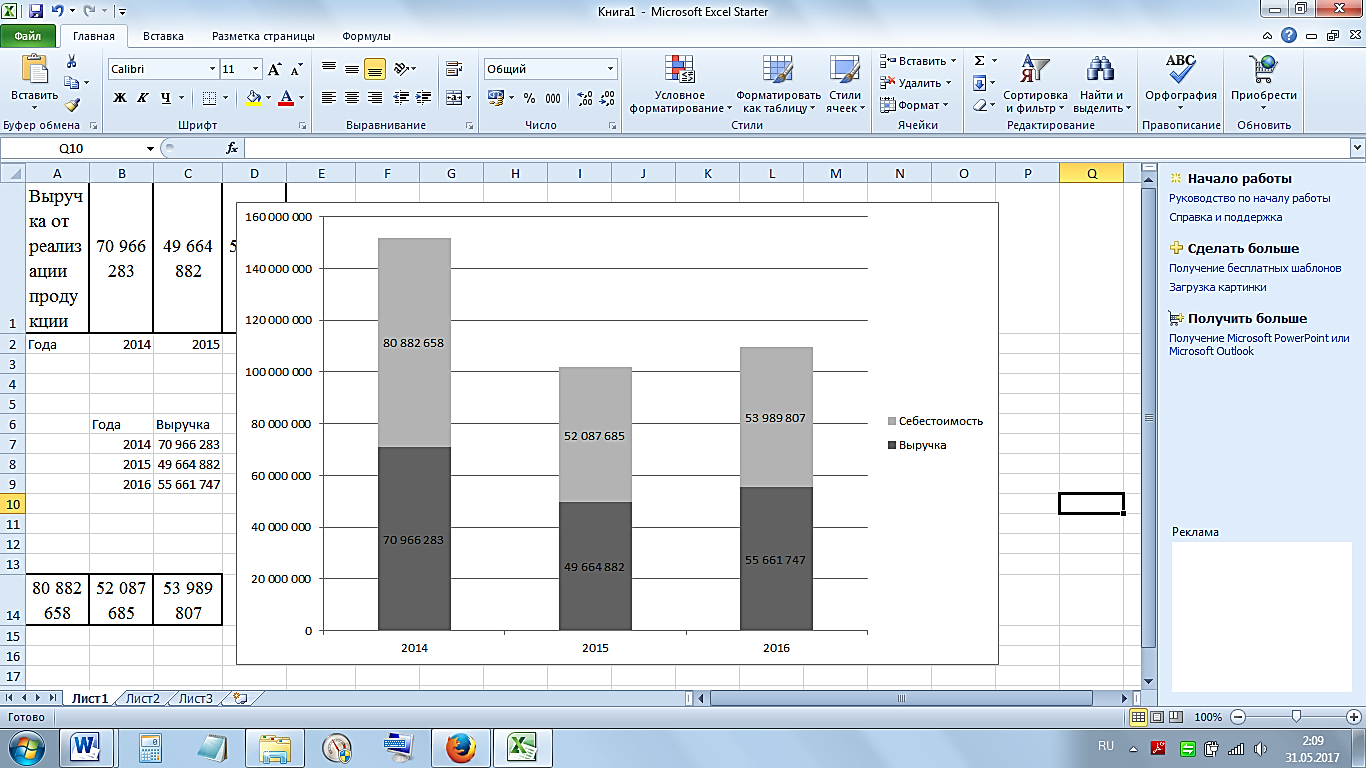 Рисунок 1. Динамика выручки и себестоимости продукции за 2014 – 2016 годаКак видно из рисунка 1 на протяжении трех лет ПАО «Авиакомпания ЮТэйр» работало почти все время в убыток, лишь в последний год, получив небольшую долю прибыли. Это является недопустимым для предприятия, желающего как можно дольше удержаться на своей доле рынка, не забывая про конкурентов. Для увеличения (уменьшения) прибыли предприятия существуют два пути воздействия.1.  Первый путь – увеличение выручки, т.е. объема продаж. Наиболее привлекательный способ для авиакомпании увеличить продажи – привлечь как можно большее количество потребителей. Для этого необходимо тщательно изучить рынок транспортных услуг, составить стратегический план по привлечению клиентов, выделить необходимое количество денежных средств на рекламу, не забывая также про попытку лавирования ценами оказываемых предприятием услуг. Немаловажно здесь проводить дополнительные акции, а также не забывать про качество оказываемых авиакомпанией услуг. Существуют и другие варианты увеличения выручки:продажа излишнего оборудования и другого имущества или сдача его в аренду;диверсификация производства;расширение рынка продаж;рациональное расходование экономических ресурсов;повышение производительности труда;ликвидация непроизводственных расходов и потерь;повышение технического уровня производства.Но с ростом объемов продаж предприятия растет и себестоимость, а также у компании может возникнуть больше проблем, связанных с покупкой нового технического оборудования, его отладкой, управлением за каждым технологическим процессов, увеличение штата рабочего персонала, а также и расходов на заработную плату и социальные отчисления. Отсюда, для такого предприятия как  ПАО «Авиакомпания ЮТэйр» было бы намного проще и удобнее воспользоваться вторым путем.Отдельно хотелось бы затронуть снижение себестоимости продукции за счет более рационального использования материальных ресурсов, производственных мощностей и площадей, рабочей силы и рабочего времени.2. Второй путь – снижение себестоимости с целью оптимизации планирования величины прибыли; получения, как минимум, запланированной прибыли; оптимизации распределения прибыли с точки зрения эффективности предпринимательской деятельности. Здесь можно рассмотреть ряд мероприятий, которые подойдут для этой авиакомпании.Решающим условием для ПАО «Авиакомпания ЮТэйр» будет снижение себестоимости через непрерывный технический прогресс. Внедрение новой техники, комплексная механизация и автоматизация производственных процессов, совершенствование технологии, внедрение прогрессивных видов материалов – все, это позволит значительно снизить себестоимость продукции авиакомпании. Также необходимо отметить, что еще один вариант для снижения себестоимости продукции будет обеспечиваться прежде всего за счет повышения производительности труда, когда сокращаются затраты труда в расчете на единицу продукции, а следовательно, уменьшается и удельный вес заработной платы в структуре себестоимости. В данном случае успех борьбы за снижение себестоимости решает, прежде всего, рост производительности труда рабочих, обеспечивающий в определенных условиях экономию на заработной плате.Одной из самых весомых статей затрат являются материальные затраты, которые занимают большой удельный вес в структуре себестоимости продукции авиакомпании, поэтому даже незначительное сбережение сырья, материалов, топлива и энергии при производстве каждой единицы продукции в целом по предприятию дает крупный эффект. Основными условиями для снижения затрат сырья и материалов на производство единицы продукции будут:улучшение конструкций изделий;совершенствование технологии производства;использование прогрессивных видов материалов;внедрение технически обоснованных норм расходов материальных ценностей. Еще одной необходимой мерой для ПАО «Авиакомпания ЮТэйр» будет сокращение затрат на обслуживание производства и управление, которое также снижает себестоимость продукции. Размер этих затрат на единицу продукции будет зависеть не только от объема выпуска продукции, но и от их абсолютной суммы. Чем меньше сумма цеховых и общезаводских расходов в целом по предприятию, тем при прочих равных условиях ниже себестоимость каждого изделия. На рисунке 2 представлены объемы затрат на указанные выше расходы, которые к 2016 году начали снова возрастать, что при активной политике снижения себестоимости не будет являться хорошим признаком. Но это не значит, что авиакомпании не следует обращать внимание на этот вспомогательный способ снижения себестоимости. Напротив, изучение причин брака, а также выявление его виновника дадут возможность осуществить мероприятия по ликвидации потерь от брака, сокращению и наиболее рациональному использованию отходов производства.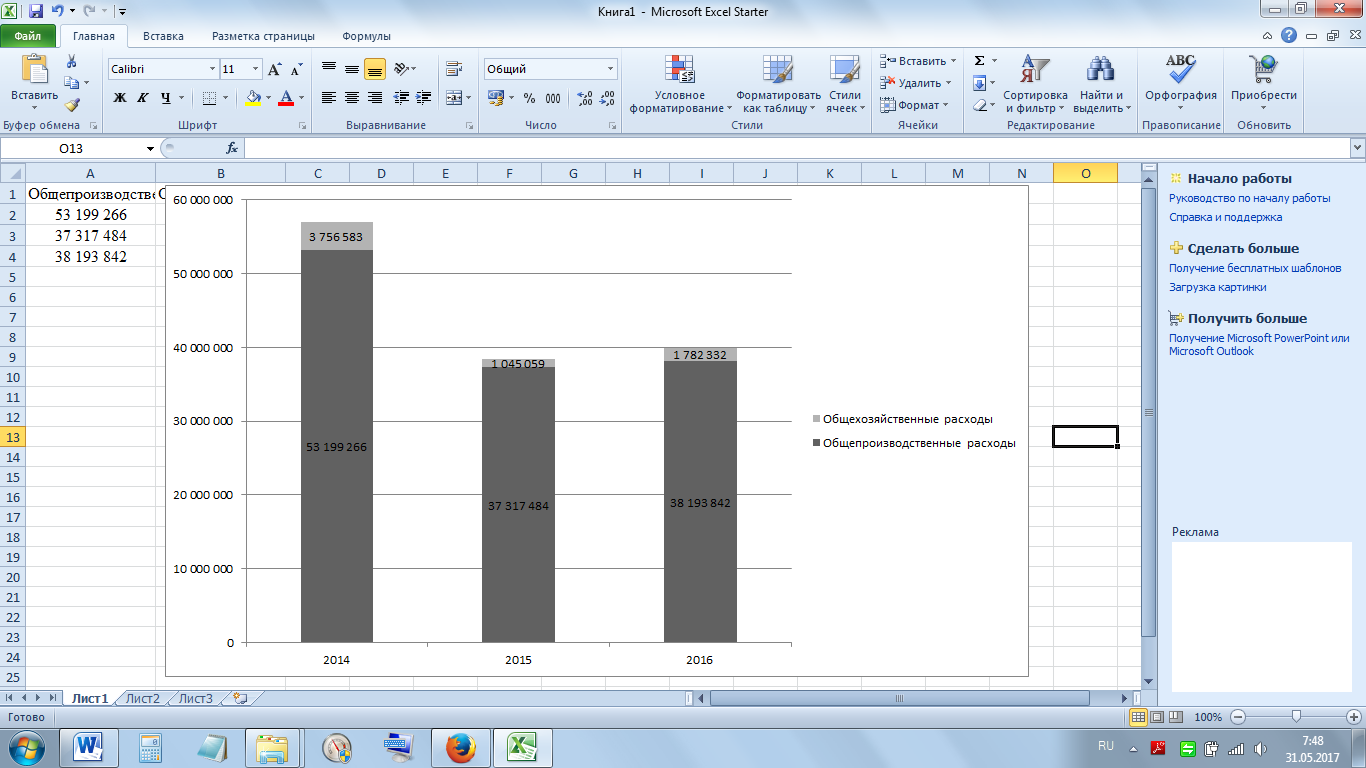 Рисунок 2. Динамика общехозяйственных и общепроизводственных расходов за 2014–2016 годаТаким образом, авиакомпании в настоящий момент необходимо определиться со способом снижения себестоимости продукции, посредством увеличения объемов продаж товаров и услуг, а также дальнейшего максимально возможного снижения всех видов затрат. Для этого фирма должна непрерывно совершенствоваться во всей своей деятельности, разрабатывая и внедряя новые, либо усовершенствованные товары, технологии, оборудование, что позволит улучшить деятельность предприятия, повысить его производительность труда, снизить издержки производства, и, соответственно, увеличить прибыль предприятия.Для рассмотрения себестоимости с практической точки зрения, в курсовой работе был проведен структурно-динамический анализ всех затрат авиакомпании, а также анализы операционных затрат и по статьям калькуляции и факторный анализ рентабельности продукции ПАО «Авиакомпания ЮТэйр» на основании данных его финансовой отчетности. В результате были сделаны выводы и даны рекомендации и предложения по улучшению деятельности ПАО «Авиакомпания ЮТэйр» и предложены пути снижения себестоимости для данного предприятия.ЗАКЛЮЧЕНИЕВ курсовой работе изучена себестоимость продукции и механизм ее формирования, основные направления и пути ее снижения. Поставленная цель курсовой работы и сопутствующие ей задачи достигнуты, что хотелось бы представить следующими выводами.Себестоимость является одним из важных показателей хозяйственной деятельности предприятия и представляет собой стоимостную оценку используемых в процессе производства и реализации продукции материальных, природных, трудовых ресурсов, основных фондов и других затрат. Под структурой себестоимости понимается соотношение различных элементов или статей затрат в общей сумме затрат на производство и реализацию продукции.Предприятию необходимо рассматривать анализ себестоимости как элемент управления производством. Значение анализа себестоимости продукции определяется тем, что она характеризует экономическую эффективность производства, и что только на основе ее всестороннего анализа можно выявить резервы и определить пути увеличения конечных результатов при минимальных затратах трудовых, материальных и финансовых. Анализ себестоимости позволяет дать оценку работы предприятия по использованию возможностей и установить резервы снижения себестоимости продукции.Успешное функционирование и развитие предприятия в условиях рыночной экономики во многом зависит от того, как решает предприятие вопросы снижения затрат на производство и реализацию продукции. Для эффективной деятельности предприятию нужно выявлять резервы, анализировать факторы и рассматривать возможные пути снижения себестоимости продукции. Необходимо не только определять снижение себестоимости продукции в целом, но и отслеживать тенденции изменения затрат по калькуляционным статьям. Полученная предприятием себестоимость отражается в финансовой отчетности в отчете о финансовых результатах и является средством для расчета прибыли организации, а также направлена на выявление возможностей повышения эффективности использование материальных, трудовых и денежных ресурсов в процессе производства, снабжение и сбыта продукции.Для рассмотрения себестоимости с практической точки зрения, в курсовой работе был проведен анализ по формированию, планированию и выявлению резервов снижения себестоимости ПАО «Авиакомпания ЮТэйр» на основании данных его финансовой отчетности, в результате которого были сделаны выводы и даны рекомендации и предложения по улучшению деятельности данной авиакомпании и предложены пути снижения себестоимости этого предприятия.Таким образом, для дальнейшего развития ПАО «Авиакомпания ЮТэйр» ей необходимо продолжать проводимую политику снижения себестоимости продукции, а также воспользоваться дополнительными рекомендациями по увеличению выручки предприятия. Изучение себестоимости продукции дает предприятию более правильную оценку уровня показателей прибыли и рентабельности, достигнутому в компании.СПИСОК ИСПОЛЬЗОВАННЫХ ИСТОЧНИКОВНалоговый кодекс Российской Федерации. Часть первая и вторая. - М.: Проспект, 2016. – С. 1136.Буряковский В.Ю. Экономика организации: Учеб. пособие. – М.: Норма, 2008. – С. 384.В.Я. Горфинкель, В.А. Швандар Экономика предприятия. / 4е издание. – ЮНИТИ-ДАНА, 2007. – С. 670Васильева В.В., Рокотянская В.В. Пути и резервы снижения себестоимости продукции. // В сборнике: День науки Общеуниверситетская научная конференция молодых учёных и специалистов: сборник материалов в 6 частях. 2016. С. 68-70.Гелета И.В., Калинская Е.С., Кофанов А.А. Экономика организации (предприятия): Учеб. пособие. – М.: Магистр, 2010. – С. 303.Жарнова В.Е. Пути уменьшения затрат для снижения себестоимости продукции. // Сборник материалов X Международной студенческой научно-практической конференции. 2016. С. 183-184.Зайцев Н.Л. Экономика, организация и управление предприятием: Учеб. пособие. – М.: ИНФРА-М, 2008. – С. 455.Иделбаев В.С., Нугуманов М.Р. Совершенствование методики планирования выручки и затрат на предприятии. // Eastern European Scientific Journal. 2014. № 5. С. 181-185.Киселева О.В. Методы учета затрат на производство: традиция и современность. // Международный бухгалтерский учет. 2014. № 23. С. 59-65.Корнев Г.Н., Анохина О.С. Новые методы экономического анализа текущих производственных затрат. // Аграрный вестник Верхневолжья. 2013. № 1. С. 32-37.М. Н. Кондратьева, Е. В. Баландина. Экономика предприятия: учебное пособие. – Ульяновск: УлГТУ, 2011. – 174 с.Максимочкина О.В. Роль калькулирования себестоимости продукции (работ, услуг) в управлении производством. // Современные научные исследования: теория, методология, практика. 2013. Т. 1. № 3 (3). С. 207-215.Морозова Н.С., Меркулова Е.Ю. Анализ резервов снижения себестоимости продукции. // Социально-экономические явления и процессы. 2016. Т. 11. № 7. С. 21-27.Панов А.А., Заступов А.В. Особенности учета и планирования затрат на предприятии. // Проблемы совершенствования организации производства и управления промышленными предприятиями: Межвузовский сборник научных трудов. 2016. № 1. С. 340-345.Поленова С.Н. Расходы, включаемые в себестоимость: состав и правила признания. // Все для бухгалтера. 2014. № 1. С. 3-8.Рошка О.Н. Пути снижения себестоимости продукции. // Современные тенденции развития науки и технологий. 2016. № 11-9. С. 109-111.Скобелева Д.Д. Пути снижения себестоимости продукции. // сборник статей международной научно-практической конференции: в 5 частях. 2016. С. 112-115.Точилкина Т.В., Тронин С.А. Методы анализа и оценки структуры себестоимости продукции в современных экономических условиях. // Поиск (Волгоград). 2015. № 2 (2). С. 28-30.Шахманова Г.Д. Затраты на производство и реализацию продукции и их контроль. // Таврический научный обозреватель. 2016. № 3 (8). С. 68-71.Шнайдер В.В. Актуальные вопросы планирования, учета, анализа и оптимизации затрат на качество продукции. // Вестник СамГУПС. 2015. № 3 (29). С. 46-50.Яковенко С.Н., Смолякова Н.В. Экономический анализ: Учеб. – практ. пособие. – Краснодар: Кубанский гос. ун-т, 2017. – С. 179.ПРИЛОЖЕНИЯ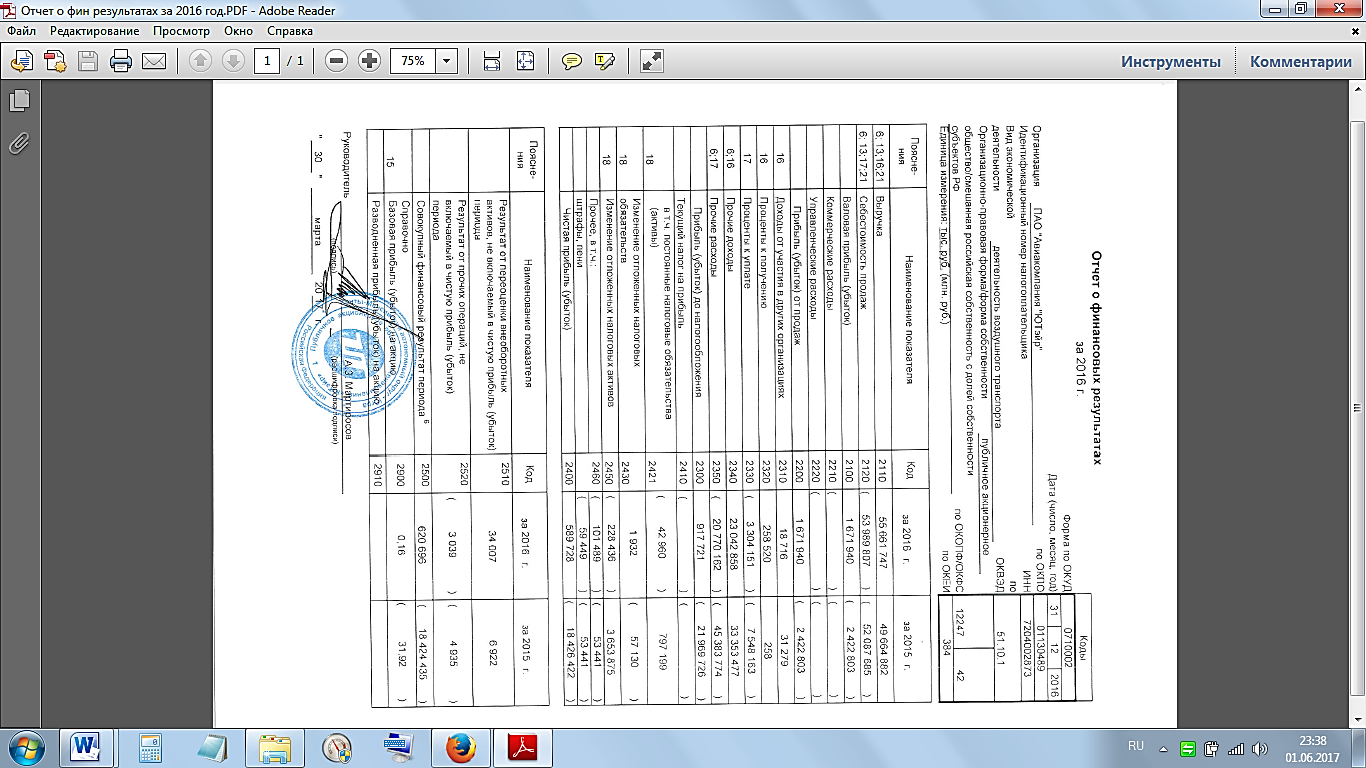 НомерПоказательПериодПериодПериодИзмененияИзмененияНомерПоказатель201420152016абсолютные, тыс. руб.относительные, %1Выручка от реализации продукции70 966 28349 664 88255 661 747–15 304 536–21,572Материальные затраты21 768 49912 051 01013 088 349–8 680 150–39,873Затраты на оплату труда7 141 4853 299 3662 990 415–4 151 070–58,134Отчисление на социальные нужды2 186 8451 116 7871 022 213–1 164 632–53,265Амортизация553 176645 868525 047–28 129–5,096Другие операционные затраты49 232 65434 974 65436 363 783–12 868 871–26,147Операционные затраты всего80 882 65952 087 68553 989 807–26 892 852–33,25Статьи затрат201420142015201520162016ОтклоненияОтклоненияОтклоненияОтклоненияСтатьи затрат201420142015201520162016за отчетный периодза отчетный периодза два периодаза два периодаСтатьи затраттыс.руб.%тыс. руб.%тыс. руб.%тыс. руб.%тыс. руб.%Общепроизводственные расходы53 199 26693,4037 317 48497,2838 193 84295,54876 3582,35-15 005 424-28,21Потери от брака274 4031,15246 6561,80284 3332,0337 67715,289 9303,62Сырье и материалы2 744 02711,472 466 56417,972 601 04418,56134 4805,45-142 983-5,21Общехозяйственные расходы3 756 5836,601 045 0592,721 782 3324,46737 27370,55-1 974 251-52,55Покупные изделия7 663 47132,031 997 21214,552 209 41315,77212 20110,62-5 454 058-71,17Топливо и энергия на технологи-ческие цели3 916 57816,374 598 55733,504 906 21535,01307 6586,69989 63725,27Заработная плата производ-ственных рабочих7 288 94230,462 229 30816,242 895 84120,66666 53329,90-4 393 101-60,27Коммерческие  расходы0000000000Отчисления на социальное страхование2 039 3888,522 186 84515,931 116 7877,97-1 070 058-48,93-922 601-45,24Переменные затраты23 926 80929,5813 725 14226,3514 013 63325,96288 4912,10-9 913 176-41,43Постоянные затраты56 955 84970,4238 362 54373,6539 976 17474,041 613 6314,21-16 979 675-29,81Полная себестои-мость80 882 65810052 087 68510053 989 8071001 902 1223,65-26 892 851-33,25Показатели201420152016Изменение, тыс. рубИзменение, тыс. рубПоказатели201420152016201520161. Выручка от реализации продукции (N), тыс. руб.70 966 28349 664 88255 661 747–21 301 4015 996 8652. Себестоимость реализованной продукции (И), тыс. руб.80 882 65852 087 68553 989 80753 989 807–28 794 9731 902 1223. Прибыль от продажи (Пр), тыс. руб.– 9 916 375– 2 422 8031 671 9401 671 9407 493 5724 094 7434. Рентабельность продукции (Rп), %– 13,973–4,8783,003,009.0957.8785. Влияние на изменение рентабельности продукции:2014–2015гг2014–2015гг2014–2015гг2015 – 2016гг2015 – 2016гг2015 – 2016гга) выручки от реализации продукции (N), %–62.857 – (–13,973) =–48.884–62.857 – (–13,973) =–48.884–62.857 – (–13,973) =–48.8846.421 – (–4.878) = 11.36.421 – (–4.878) = 11.36.421 – (–4.878) = 11.3б) себестоимости реализованной продукции (И), %–4.878 – (–62.857) = 57.979–4.878 – (–62.857) = 57.979–4.878 – (–62.857) = 57.9793.004 – 6.421= –3.423.004 – 6.421= –3.423.004 – 6.421= –3.42№ п/пСтатьи затрат201420142015201520162016Изменение 
(+, –), коп.Изменение 
(+, –), коп.№ п/пСтатьи затратсумма тыс. руб.затраты на 1 руб. выпуска продукции коп.сумма тыс. руб.затраты на 1 руб. выпуска продукции коп.сумма тыс. руб.затраты на 1 руб. выпуска продукции коп.за отчетныйза 2 смежныхаб123456781Материальные затраты21 768 49925,8012 051 01012,9613 088 34915,672,71–10,132Заработная плата производственных рабочих с отчислениями по ЕСН9 328 33011,064 416 1534,754 012 6284,800,05–6,263Комплексные производственные расходы53 473 66963,3837 564 14040,4138 478 17546,075,66–17,314Общехозяйственные расходы3 756 5834,451 045 0591,121 782 3322,131,01–2,325Расходы на продажу000000006Полная себестоимость выпущенной продукции80 882 65895,8652 087 68556,0353 989 80764,658,62– 31,217Объем выпуска продукции в ценах84 372 053–92 962 378–83 515 762–––